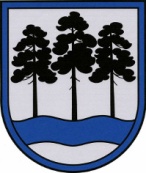 OGRES  NOVADA  PAŠVALDĪBAReģ.Nr.90000024455, Brīvības iela 33, Ogre, Ogres nov., LV-5001tālrunis 65071160, e-pasts: ogredome@ogresnovads.lv, www.ogresnovads.lv PAŠVALDĪBAS DOMES ĀRKĀRTAS SĒDES PROTOKOLA IZRAKSTS 2.Par bioloģiski noārdāmo atkritumu kompostēšanas laukuma ierīkošanu “Kaparāmura karjers – Ezeri”, Tīnūžu pagastā, Ogres novadā2016.gada 1.decembrī starp Ikšķiles novada pašvaldību un SIA “Clean R”, reģistrācijas numurs 40003682818, tika noslēgts līgums par atkritumu apsaimniekošanas nodrošināšanu Ikšķiles novada administratīvajā teritorijā. Līguma ietvaros SIA “Clean R” apņēmās veikt viena bioloģiski noārdāmo atkritumu laukuma izbūvi nekustamā īpašuma “Kaparāmura karjers – Ezeri”, Tīnūžu pagastā, Ikšķiles novadā ar kadastra numuru 7494 008 0075 sastāvā esošajā zemes vienības ar kadastra apzīmējumu 7494 008 0078 daļā. Saskaņā ar Administratīvo teritoriju un apdzīvoto vietu likuma Pārejas noteikumu 6.punktu Ogres novada pašvaldība no 2021.gada 1.jūlija ir pārņēmusi Ķeguma novada, Lielvārdes novada un Ikšķiles novada pašvaldības un šo pašvaldību mantu un saistības. Nekustamais īpašums “Kaparāmura karjers – Ezeri”, Tīnūžu pagasts, Ogres novads pieder Ogres novada pašvaldības SIA “Ikšķiles māja” (īpašumtiesības nostiprinātas zemesgrāmatā – Zemgales rajona tiesas Tīnūžu pagasta zemesgrāmatu nodalījums Nr.1421). Saskaņā ar 2017.gada 24.februārī starp SIA “Ikšķiles māja” un SIA “Clean R” noslēgto zemes nomas līgumu SIA “Clean R” ieguva nomas tiesības uz zemes vienību, kurā plānots izbūvēt bioloģisko atkritumu kompostēšanas laukumu, savukārt 2017.gada 20.septembrī starp tām pašām pusēm tika noslēgts līgums par apbūves tiesības piešķiršanu SIA “Clean R”. Platība (0.0888 ha), kurā paredzēta laukuma izbūve, izdalīta kā atsevišķa zemes vienība ar kadastra apzīmējumu 7494 008 0078 8002 un tai noteikts nekustamā īpašuma lietošanas mērķis – atkritumu apsaimniekošanas uzņēmumu apbūve (NĪLM kods 1005). Atkritumu apsaimniekošanas likuma 8.panta pirmās daļas 2.punkts nosaka, ka pašvaldība pieņem lēmumus par jaunu sadzīves vai ražošanas atkritumu savākšanas, dalītas vākšanas, šķirošanas, sagatavošanas pārstrādei un reģenerācijas vai apglabāšanas iekārtu un infrastruktūras objektu, kā arī atkritumu poligonu izvietošanu savā administratīvajā teritorijā atbilstoši atkritumu apsaimniekošanas valsts plānam un reģionālajiem plāniem.Pamatojoties uz Atkritumu apsaimniekošanas likuma 8.panta pirmās daļas 2.punktu, balsojot: ar 13 balsīm "Par" (Atvars Lakstīgala, Dace Māliņa, Dace Veiliņa, Daiga Brante, Dzirkstīte Žindiga, Egils Helmanis, Gints Sīviņš, Ilmārs Zemnieks, Jānis Siliņš, Kaspars Bramanis, Pāvels Kotāns, Raivis Ūzuls, Valentīns Špēlis), "Pret" – nav, "Atturas" – nav, Ogres novada pašvaldības dome NOLEMJ:Atļaut SIA “Clean R”, reģistrācijas numurs 40003682818, nekustamā īpašuma “Kaparāmura karjers – Ezeri”, Tīnūžu pagasts, Ogres novads, kadastra numurs 74940080075, zemes vienības ar kadastra apzīmējumu 74940080078 daļā, kas izdalīta ar kadastra apzīmējumu 7494 008 0078 8002, izbūvēt bioloģiski noārdāmo atkritumu kompostēšanas laukumu.Uzdot Ogres novada pašvaldības centrālās administrācijas Kancelejai trīs darbdienu laikā no šī lēmuma pieņemšanas informēt SIA “Clean R” par pieņemto lēmumu.Kontroli par lēmuma izpildi uzdot Ogres novada pašvaldības izpilddirektoram.(Sēdes vadītāja,domes priekšsēdētāja E.Helmaņa paraksts)Ogrē, Brīvības ielā 33              Nr.13          2023. gada 27. jūlijā